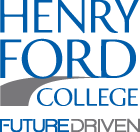 Career Services Office Work Study PositionDate: 		October 2022Position:	Student WorkerDepartment:	LibrarySupervisor:	Email: 		Phone:		Position Start Date:	Begin in October for Fall 2022 SemesterNumber of Openings:	1-2 Hours Needed Per Week: MUST HAVE EVENINGS AVAILABLE (MINIMUM 4:30PM-6:30PM) Essential Job Functions & Responsibilities include but not limited to:Pleasantly greet library users entering the service areasWork in multiple areas of the libraryCheck patrons into the libraryConfirm daily health screenings of patronsAssign library resourcesKeep statisticsAssist patrons with checking in/out library materials, finding library materials Assist with changing HFC email passwords, printing, and program issues, saving documentsShelve booksLight cleaningRegular attendance at workAttend orientation and/or semester reviewsRequired Qualifications:Must be a current student at Henry Ford CollegeAbility to alphabetize Reliable and PunctualPolite and able to work well with othersDesired Qualifications:Knowledge of HFC CampusFamiliarity with basic Microsoft Word, Excel and PowerPoint programs Knowledge of Dewey Decimal SystemIntends to remain employed for Winter 2023 semesterExceptional customer service skills